Uke MandagTirsdagOnsdagTorsdagFredag5SPRÅK OG SPRÅKGLEDE  29Leke grupper for 3- 4 åringene Svømming for Superklubben30UtedagFiskemåltid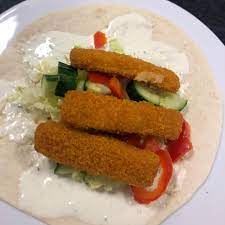 31Turdag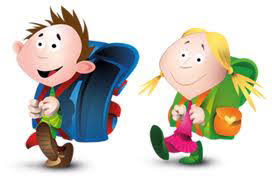 1Hjort – FellesrommetGaupe – formingSuperklubben -eget opplegg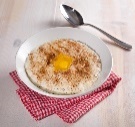 Grøt  2Matlaging LekegruppeSpråkgruppe6SPRÅK OG SPRÅKGLEDE  5Leke grupper for 3- 4 åringene Svømming for Superklubben6Markere samenes nasjonaldag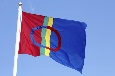 UtedagFiskemåltid7Turdag8Gaupe- FellesrommetHjort – FormingSuperklubben -eget opplegg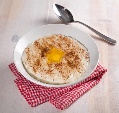 Grøt 9Matlaging LekegruppeSpråkgruppe7SPRÅK OG SPRÅKGLEDE  12Markere Fastelaven 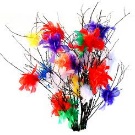 Leke grupper for 3- 4 åringene Svømming for Superklubben13Ute dagFiskemåltid14Turdag15Karneval 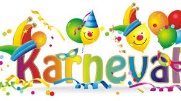 Grøt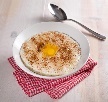 16Matlaging LekegruppeSpråkgruppe8SPRÅK OG SPRÅKGLEDE  19Leke grupper for 3- 4 åringene Svømming for Superklubben20Ute dagFiskemåltid21Turdag22Gaupe – fellesrommetHjort – formingSuperklubben -eget opplegg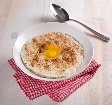 Grøt 23Matlaging LekegruppeSpråkgruppe9SPRÅK OG SPRÅKGLEDE Vinterferie  24Leke grupper for 3- 4 åringene Svømming for Superklubben25UtedagFiskemåltid26Turdag27Gaupe – fellesrommetHjort – formingSuperklubben -eget oppleggGrøt 28Matlaging LekegruppeSpråkgruppe10SPRÅK OG SPRÅKGLEDE 29Leke grupper for 3- 4 åringene Svømming for Superklubben